ИВАНОВСКАЯ ОБЛАСТЬАДМИНИСТРАЦИЯ ЮЖСКОГО МУНИЦИПАЛЬНОГО РАЙОНАПОСТАНОВЛЕНИЕ                                            от                             №   г. ЮжаО внесении изменений в постановление Администрации Южского муниципального района № 1328-п от 26.12.2017 «Об утверждении муниципальной программы«Оказание поддержки общественным объединениям ветеранов, инвалидов и другим маломобильным группам населенияЮжского муниципального района»В соответствии со статьей 179 Бюджетного кодекса Российской Федерации, постановлением Администрации Южского муниципального района от 19.10.2016 № 680-п «Об утверждении Порядка разработки, реализации и оценки эффективности муниципальных программ Южского муниципального района и Южского городского поселения и отмене постановлений  Администрации Южского муниципального района от 02.09.2013 № 719 – п и Администрации Южского городского поселения от 06.09.2013 № 490», решением Совета Южского муниципального района от 21.09.2018 №70 "О внесении изменений и дополнений в решение Совета Южского муниципального района от 22.12.2017 № 131 "О бюджете Южского муниципального района на 2018 год и на плановый период 2019 и 2020годов», Администрация Южского муниципального района  п о с т а н о в л я е т:Внести в постановление Администрации Южского муниципального района № 1328-п от 26.12.2017 «Об утверждении муниципальной программы «Оказание поддержки общественным объединениям ветеранов, инвалидов и другим маломобильным группам населения Южского муниципального района» (далее – Постановление), следующие изменения:Строку девятую таблицы раздела 1 Паспорт муниципальной программы «Оказание поддержки общественным объединениям ветеранов, инвалидов и другим маломобильным группам населения Южского муниципального района» (далее - Программа), являющейся приложением к Постановлению, изложить в новой редакции:Строку седьмую таблицы раздела 1 Паспорт подпрограммы «Предоставление за счет средств бюджета Южского муниципального района на оказание финансовой поддержки социально ориентированным некоммерческим организациям, не являющимся государственными (муниципальными) учреждениями» (далее – Подпрограмма), являющейся приложением №3 к Программе, изложить в новой редакции:Раздел 4 «Ресурсное обеспечение подпрограммы, рублей» Подпрограммы, являющейся приложением №3 к Программе, изложить в новой редакции:«4. Ресурсное обеспечение подпрограммы, рублейОпубликовать настоящее постановление в официальном издании «Правовой Вестник Южского муниципального района» и на официальном сайте Южского муниципального района в информационно – телекоммуникационной сети «Интернет».Глава Южского муниципального района                                В.И. Мальцев«Объемы ресурсного обеспечения программыОбщий объем бюджетных ассигнований: 2018 год –222 000,0 руб., 2019 год – 244 800,0 руб.,2020 год – 244 800,0 руб.,- бюджет Южского муниципального района:2018 год – 222 000,0 руб.,2019 год – 244 800,0 руб.,2020 год – 244 800,0 руб.»«Объем ресурсного обеспеченияОбщий объем бюджетных ассигнований:2018 год- 110 000,0 рублей;2019 год- 154 800 рублей;2020 год- 154 800 рублей.- бюджет Южского муниципального района2018 год- 110 000,0 рублей;2019 год- 154 800 рублей;2020 год- 154 800 рублей.»№ п/пНаименование мероприятия/Источник ресурсного обеспеченияИсполнитель201820192020Подпрограмма, всегоПодпрограмма, всего110 000,0154 800154 800Бюджетные ассигнованияБюджетные ассигнования110 000,0154 800154 800- бюджет Южского муниципального района- бюджет Южского муниципального района110 000,0154 800154 8001Основное мероприятие: «Финансовая поддержка социально-ориентированным некоммерческим организациям»110 000,0154 800154 8001.1Предоставление за счет средств бюджета Южского муниципального района субсидий на оказание финансовой поддержки социально-ориентированным некоммерческим организациям, не являющимся государственными (муниципальными) учреждениямиАдминистрация Южского муниципального района в лице отдела по делам культуры администрации Южского муниципального района1.1Бюджетные ассигнованияАдминистрация Южского муниципального района в лице отдела по делам культуры администрации Южского муниципального района110 000,0154 800154 8001.1- бюджет Южского муниципального районаАдминистрация Южского муниципального района в лице отдела по делам культуры администрации Южского муниципального района110 000,0154 800154 800»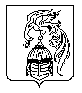 